Nama		: Fandi AhmadNBI		: 1211800084Mata Kuliah	: E-BisnisKelas		: EResume Ekonomi Digital di Dunia MayaDigital ekonomi juga bisa dimaknai sebagai aktivitas ekonomi dan bisnis yang berbasis pada teknologi, digital ekonomi merupakan pelaksanaan kegiatan ekonomi dan bisnis melalui pasar yang berbasis internet. Adapun kegiatan tersebut meliputi berbagai area yang luas, termasuk diantaranya bisnis hiburan (Film&musik), layanan kesehatan dan pendidikan, jasa finansial dan perbankan. Keberadaan digital ekonomi dipercaya mampu mendorong pertumbuhan ekonomi dan meningkatan daya saing produk.Prinsip E-Bisnis memperlihatkan bagaimana teknologi elektronik dan digital berfungsi medium tercapainya proses dan sistem bisnis (pertukaran barang dan jasa) yang jauh lebih baik di bandingkan dengan cara-cara konvensional, terutama dilihat dari manfaat yang dirasakan stakeholders.[1]Demikian terdapat berbagai pernyataan yang bisa menggambarkan konsep digital ekonomi, diantaranya sebagai berikut :Informasi digital menjadi sumber utama dalam perencanaan strategis, sementara ketersediaan jaringan (network) memainkan peran penting dalam tata kelola aktivitas ekonomi sosial.Digital ekonomi mendorong peningkatan positif dan berkelanjutan bagi aktivitas-aktivitas ekonomi lain yang sudah ada sebelumnya.Dalam era digital ekonomi, informasi bukan lagi sekedar media untuk bertransaksi dan berkomunikasi melainkan menjadi sumber utama yang mendatangkan  profit dalam perekonomian.Digital ekonomi mampu menyediakan akses bagi pengadaan dan persediaan barang dan jasa yang mendukung oprasional usaha (bisnis) di sektor industri dan perdagangan.Dengan E-Bisinis, perusahaan dapat melihat peluang dan celah bisnis baru yang belum diketahui masyarakatDaftar Pustaka[1]	S. Supangat, “Dan DaftarIsi,” 2020.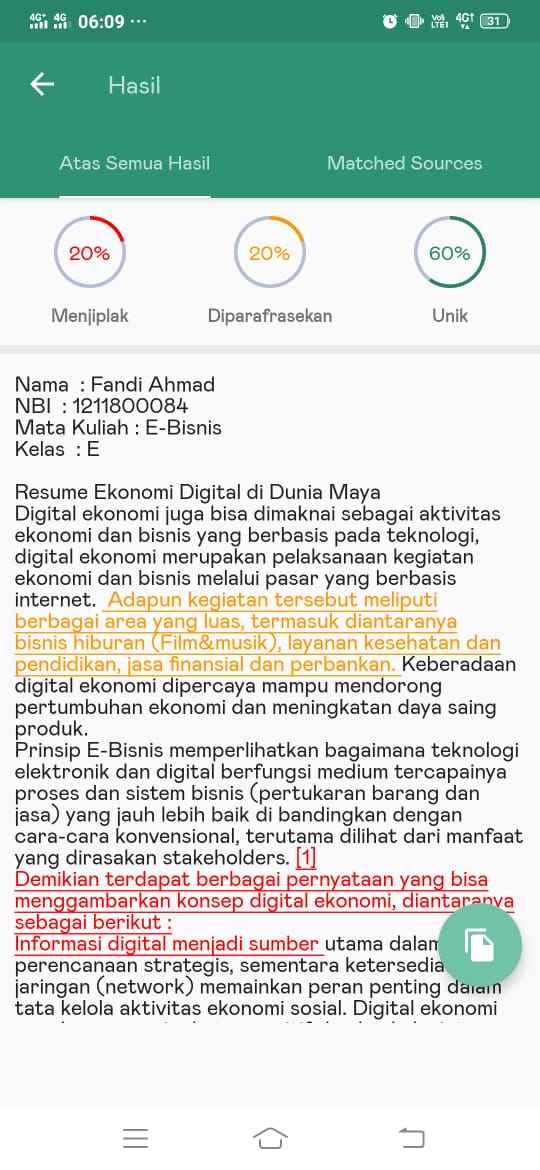 